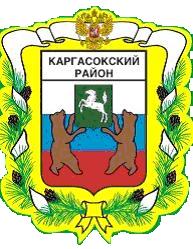 МУНИЦИПАЛЬНОЕ ОБРАЗОВАНИЕ «Каргасокский район»ТОМСКАЯ ОБЛАСТЬДУМА КАРГАСОКСКОГО РАЙОНАЗаслушав информацию начальника Управления образования, опеки и попечительства муниципального образования «Каргасокский район» Перемитина С.В.; начальника Отдела культуры и туризма Администрации Каргасокского района Обендерфер Ж.Г., главного врача ОГБУЗ «Каргасокская РБ» Винокурова С.С. о ходе реализации национальных проектов в муниципальном образовании «Каргасокский  район»,Дума Каргасокского района РЕШИЛА:1. Принять информацию о ходе реализации национальных проектов в муниципальном образовании «Каргасокский  район» к сведению.2. Настоящее решение официально опубликовать (обнародовать) в порядке, установленном Уставом муниципального образования «Каргасокский район».РЕШЕНИЕРЕШЕНИЕРЕШЕНИЕ20.04.2022      № 127с. Каргасокс. КаргасокО ходе реализации национальных проектов в муниципальном образовании «Каргасокский  район» Председатель ДумыКаргасокского района           И.В. Кирин Глава Каргасокского района      А.П. Ащеулов